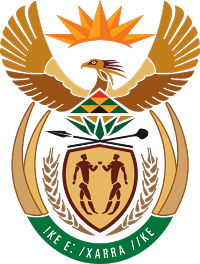 MINISTRY FOR COOPERATIVE GOVERNANCE AND TRADITIONAL AFFAIRSREPUBLIC OF SOUTH AFRICANATIONAL ASSEMBLYQUESTIONS FOR WRITTEN REPLYQUESTION NUMBER 1725 / 20191725. Mr M H Hoosen (DA) to ask the Minister of Cooperative Governance and Traditional Affairs:(a) How many properties under the custodianship of her department were sold to a certain company (name furnished) since 2006 and (b) what is the (i) extent, (ii) size, (iii) selling price and (iv) intended purpose of the sale in each case?	NW3125EREPLY: The Department of Cooperative Governance and Traditional Affairs has never sold any properties to the company called Woodglaze PTY LTD. (i)(ii)(iii)(iv) Not applicable.End. 